MINISTÉRIO DA EDUCAÇÃO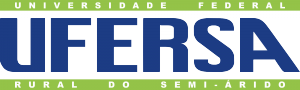 UNIVERSIDADE FEDERAL RURAL DO SEMI-ÁRIDOCENTRO MULTIDISCIPLINAR DE PAU DOS FERROSRESULTADO DA PROVA ESCRITA PARA VAGA DE MONITORIA REMUNERADA – EDITAL CMPF 04/2018 Componente Curricular: FILOSOFIA DA CIÊNCIA E MET. CIENTÍFICA Data e local de sorteio da prova didática: Data: 21/06/2 018 Horário: 09h:30min Local: Sala 29/Bloco dos professoresData e local da prova didática: Data: 25/06/2018 Horário: a partir das 08h Local: Sala  08 /Bloco BPau dos Ferros, 20 de junho de 2018._______________________________Prof. Me. Claudio de Souza RochaInscritoNotaSituaçãoFrancisco Carlos Pereira 9,7ClassificadoGustavo Ferreira Costa9,2ClassificadoRaí Gomes Leopoldo8,7ClassificadoTiago Rocha Marques7,2ClassificadoBruna Fernandes Martins7,0ClassificadoVictor Lima Geraldo7,0Classificado